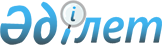 Вопросы Комитета по стандартизации, метрологии и сертификации Министерства экономики и торговли Республики Казахстан
					
			Утративший силу
			
			
		
					Постановление Правительства Республики Казахстан от 18 октября 2000 года N 1552 Утратило силу - постановлением Правительства РК от 2 июля 2001 г. N 904 ~P010904



          Правительство Республики Казахстан постановляет:




          1. Утвердить прилагаемые:




          1) Положение о Комитете по стандартизации, метрологии и сертификации 
Министерства экономики и торговли Республики Казахстан;




          2) структуру Комитета по стандартизации, метрологии и сертификации 
Министерства экономики и торговли Республики Казахстан;




          3) перечень организаций, находящихся в ведении Комитета по 
стандартизации, метрологии и сертификации Министерства экономики 
и торговли Республики Казахстан.




          2. Признать утратившими силу:




          1) постановление Правительства Республики Казахстан от 11 января 2000 
года N 45  
 P000045_ 
  "Вопросы Комитета по стандартизации, метрологии и 
сертификации Министерства энергетики, индустрии и торговли Республики 
Казахстан" (САПП Республики Казахстан, 2000 г., N 2, ст. 18);




          2) пункт 6 изменений и дополнений, которые вносятся в некоторые 
решения Правительства Республики Казахстан, утвержденные постановлением 
Правительства Республики Казахстан от 9 августа 2000 года N 1227  
 P001227_ 
  
"О некоторых организациях Комитета по стандартизации, метрологии и 
сертификации Министерства энергетики, индустрии и торговли Республики 
Казахстан". 




          3. Настоящее постановление вступает в силу со дня подписания.         





     Премьер-Министр
   Республики Казахстан  

                                                     Утверждено 



                                            постановлением Правительства   
                                                Республики Казахстан
                                            от 18 октября 2000 года N 1552



                                    Положение








                              о Комитете по стандартизации, метрологии и сертификации     




                              Министерства экономики и торговли Республики Казахстан








                                                  I. Общие положения








          1. Комитет по стандартизации, метрологии и сертификации Министерства 
экономики и торговли Республики Казахстан (далее - Комитет) является 
ведомством Министерства экономики и торговли Республики Казахстан (далее - 
Министерство), осуществляющим в пределах своей компетенции специальные 
исполнительные и контрольно-надзорные функции, а также межотраслевую 
координацию в сфере стандартизации, метрологии и сертификации в 
соответствии с законодательством Республики Казахстан.




          Комитет имеет территориальные подразделения по государственному 
надзору.




          2. Комитет осуществляет свою деятельность в соответствии с 
Конституцией Республики Казахстан и законами Республики Казахстан, актами 
Президента и Правительства Республики Казахстан, международными договорами 
Республики Казахстан, положением о Министерстве, иными нормативными 
правовыми актами, а также настоящим Положением.




          3. Комитет является юридическим лицом в организационно-правовой форме 
государственного учреждения (государственный орган), имеет печать и штампы 
со своим наименованием на государственном языке, бланки установленного 
образца, а также в соответствии с законодательством счета в банке.




          Комитет вступает в гражданско-правовые отношения от собственного 
имени и имеет право выступать стороной гражданско-правовых отношений от 
имени государства, если он уполномочен на это в соответствии с 
законодательством.




          4. Комитет по вопросам своей компетенции в установленном 
законодательством порядке принимает решения, оформляемые приказами, 
которые имеют обязательную силу на всей территории Республики Казахстан.




          5. Структура и лимит штатной численности Комитета утверждается 
Правительством Республики Казахстан.




          6. Юридический адрес Комитета:




          473000, город Астана, улица Пушкина, 166/5.




          7. Полное наименование Комитета - государственное учреждение "Комитет 
по стандартизации, метрологии и сертификации Министерства экономики
и торговли Республики Казахстан (Госстандарт)".




          8. Учредителем Комитета является Правительство Республики Казахстан, 
учредительным документом Комитета - настоящее Положение.




          9. Финансирование деятельности Комитета и его территориальных 
подразделений по государственному надзору осуществляется только из 
республиканского бюджета.




          Комитету запрещается вступать в договорные отношения с субъектами 
предпринимательства на предмет выполнения обязанностей, являющихся его 
функциями.




          Если Комитету законодательными актами предоставлено право 
осуществлять приносящую доходы деятельность, то доходы, полученные от 
такой деятельности, направляются в республиканский бюджет.








                  2. Основные задачи, функции и права Комитета








          10. Основными задачами Комитета являются:




          1) участие в формировании и реализации государственной политики в 
области стандартизации, метрологии, сертификации;




          2) координация деятельности государственных органов, физических и 
юридических лиц в области стандартизации, метрологии, сертификации;




          3) осуществление работ по совершенствованию государственных систем 
стандартизации, сертификации, обеспечения единства измерений и эталонной 
базы Республики Казахстан;




          4) обеспечение разработки основополагающих государственных стандартов 
Республики Казахстан;




          5) участие в подготовке квалифицированных кадров в области 
стандартизации, метрологии, сертификации;




          6) координация деятельности государственных органов, физических и 
юридических лиц по классификации и кодированию технико-экономической 
информации, каталогизации продукции;




          7) организация и проведение фундаментальных исследований в области 
метрологии;




          8) организация проведения государственного надзора за соблюдением 
обязательных требований нормативных документов по стандартизации, 
метрологии и сертификации, качеством продукции, состоянием и применением 
средств измерений, а также за деятельностью аккредитованных органов по 
сертификации и испытательных лабораторий, центров;




          9) аккредитация в государственных системах сертификации и обеспечения 
единства измерений организаций на право проведения работ по сертификации, 
сертификационным испытаниям, разработки и аттестации методик выполнения 
измерений, поверки и испытаний средств измерений для целей утверждения их 
типа и на соответствие утвержденному типу.




          11. Комитет в соответствии с возложенными на него задачами и в 
установленном законодательством порядке осуществляет следующие функции:




          1) участвует в разработке и разрабатывает проекты законодательных и 
иных нормативных правовых актов по вопросам своей компетенции;




          2) участвует в реализации государственной политики в области 
стандартизации, метрологии и сертификации в соответствии с 
законодательством Республики Казахстан, координирует деятельность 
государственных органов, физических и юридических лиц в области 
стандартизации, метрологии и сертификации;




          3) в соответствии с законодательством Республики Казахстан и учетом 
международного опыта совершенствует и развивает государственные системы 
стандартизации, обеспечения единства измерений, сертификации;




          4) устанавливает правила создания, утверждения, хранения и применения 
государственных эталонов единиц величин, совершенствует эталонную базу 
Республики Казахстан;




          5) устанавливает допускаемые к применению в республике единицы 
величин; 




          6) определяет общие метрологические требования к средствам, методам и 
результатам измерений;




          7) организует проведение фундаментальных исследований в области 
стандартизации, метрологии и сертификации;




          8) определяет порядок разработки и утверждения нормативных документов 
по стандартизации, метрологии и сертификации, организует разработку 
основополагающих стандартов Республики Казахстан и работы по гармонизации 
государственных стандартов Республики Казахстан с соответствующими 
международными и региональными стандартами;




          9) проводит аккредитацию метрологических служб юридических лиц на 
право поверки средств измерений;




          10) проводит аккредитацию юридических лиц на право проведения работ 
по сертификации и сертификационных испытаний;




          11) проводит аттестацию специалистов в качестве экспертов-аудиторов 
по сертификации;




          12) устанавливает порядок аккредитации юридических лиц на право 
аттестации методик выполнения измерений, калибровки средств измерений, 
сертификации продукции, услуг производств и систем качества, 
сертификационных испытаний;




          13) в пределах своей компетенции лицензирует деятельность юридических 
и физических лиц и ведет государственные реестры выданных лицензий и 
аттестатов аккредитации;




          14) принимает участие в координации работ по профессиональной 
подготовке и переподготовке специалистов в области стандартизации, 
метрологии, сертификации, аккредитации, систем качества, государственного 
надзора и инспекционного контроля; согласовывает программы обучения высших 
и средних специальных заведений по указанным направлениям;




          15) осуществляет международное научно-техническое сотрудничество в 
области стандартизации, метрологии и сертификации с целью устранения 
технических барьеров в торговле;




          16) в пределах своей компетенции представляет Республику Казахстан в 
международных и региональных организациях по стандартизации, метрологии и 
сертификации;




          17) осуществляет в установленном порядке регистрацию нормативных 
документов по стандартизации, метрологии и сертификации;




          18) координирует работы по формированию и ведению государственного 
фонда стандартов Республики Казахстан, межгосударственных, региональных, 
международных и национальных стандартов других стран;




          19) организует издание, переиздание и распространение государственных 
стандартов Республики Казахстан, межгосударственных стандартов, а также 
правил и рекомендаций международных организаций по стандартизации, 
метрологии и сертификации;




          20) извещает центральные, местные исполнительные органы, другие 
организации о зарегистрированных нормативных документах на продукцию и 
выпускаемые средства измерений, а также об изменениях требований 
нормативных актов в области стандартизации, метрологии и сертификации;




          21) направляет странам-членам международных и региональных 
организаций по стандартизации, метрологии и сертификации комментарии 
(отзывы) на разрабатываемые проекты и действующие международные и 
региональные нормативные документы, которые, по мнению Казахстана, могут 
создать технические барьеры в торговых отношениях;




          22) организует государственный надзор за качеством продукции, 
состоянием и применением средств измерений, соблюдением обязательных 
требований нормативных документов по стандартизации, правил сертификации, 
метрологических правил, а также государственный контроль за деятельностью 
органов по сертификации и испытательных лабораторий (центров);




          23) утверждает типы средств измерений, выпускаемых серийно или 
ввозимых партиями на территорию Республики Казахстан;




          24) организует проведение работ по разработке государственного 
кадастра гражданского и служебного оружия и патронов к нему, а также его 
издание и ведение;




          25) осуществляет другие функции, возложенные на него 
законодательством Республики Казахстан.




          12. Для реализации основных задач и осуществления возложенных на него 
функций Комитет имеет право в пределах своей компетенции в установленном 
законодательством порядке:




          1) участвовать в разработке и разрабатывать проекты законодательных и 
иных нормативных правовых актов;




          2) участвовать в осуществлении организационно-методического 
руководства и координации деятельности центральных, местных исполнительных 
органов и других организаций для обеспечения функционирования 
международных, межгосударственных и государственных систем стандартизации, 
сертификации и единства измерений;




          3) заключать международные договоры, проводить переговоры и 
подписывать соглашения с соответствующими ведомствами зарубежных стран, 
международными организациями и иностранными юридическими лицами по 
вопросам стандартизации, метрологии и сертификации;




          4) давать указания и принимать решения, обязательные для исполнения, 
издавать нормативные правовые акты по стандартизации, метрологии, 
сертификации;




          5) при осуществлении государственного надзора за качеством продукции, 
состоянием и применением средств измерений, а также государственного 
контроля деятельности органов по сертификации и испытательных лабораторий 
(центров), посещать организации независимо от форм собственности и 
осуществлять проверку хозяйствующих субъектов, занятых в 
предпринимательской деятельности;




          6) принимать решения по применению определенных законодательством мер 
воздействия к юридическим и физическим лицам при установлении фактов 
нарушения требований нормативных документов по стандартизации, метрологии 
и сертификации;




          7) в порядке, установленном Правительством Республики Казахстан, 
принимать участие в работе комиссий по уничтожению продукции и товаров в 
случаях признания их непригодными к реализации и употреблению;




          8) привлекать специалистов других государственных органов и иных 
организаций, а также иностранных и местных экспертов и специалистов для 
совместной работы в области стандартизации, метрологии, сертификации;




          9) выдавать сертификаты утверждения типа средств измерений, 
сертификаты происхождения товара;




          10) проводить аккредитацию испытательных центров, поверочных 




лабораторий и органов по сертификации в государственной системе 
сертификации Республики Казахстан, вырабатывать условия признания 
зарубежных сертификатов;
     11) образовывать совместно с государственными органами и другими 
юридическими лицами технические комитеты по стандартизации для разработки 
нормативных документов в области стандартизации, метрологии, сертификации 
и аккредитации;
     12) выступать органом государственного управления республиканскими 
государственными предприятиями, осуществлять в отношении них функции 
субъекта права государственной собственности;
     13) осуществлять иные права, предусмотренные законодательством.
               
                    3. Имущество Комитета

     13. Комитет имеет право оперативного управления обособленным 
имуществом.
     Имущество Комитета формируется за счет имущества, переданного ему 
государством, и состоит из основных фондов и иного имущества, стоимость 
которых отражается в балансе Комитета.
     14. Имущество, закрепленное за Комитетом, относится к республиканской 
собственности.
     15. Комитет не вправе самостоятельно отчуждать или иным способом 
распоряжаться закрепленным за ним имуществом.
     Комитету может быть предоставлено право распоряжения имуществом в 
случаях и пределах, установленных законодательством.

                     4. Организация деятельности Комитета






          16. Комитет возглавляет Председатель, назначаемый на должность и 
освобождаемый от должности Правительством Республики Казахстан по 
представлению Министра экономики и торговли Республики 
Казахстан. 




          Председатель одновременно является Главным государственным 
инспектором Республики Казахстан по надзору за стандартами и средствами 
измерений.




          17. Председатель организует и руководит работой Комитета и несет 
персональную ответственность за выполнение возложенных на Комитет задач и 
осуществление им своих функций.




          18. В этих целях Председатель:




          1) определяет функциональные обязанности и полномочия руководителей 
структурных подразделений Комитета и его территориальных подразделений по 
государственному надзору за стандартами и средствами измерений, 
руководителей подведомственных ему организаций;




          2) в соответствии с законодательством назначает на должности и 
освобождает от должностей работников аппарата Комитета, руководителей 
территориальных подразделений по государственному надзору за стандартами и 
средствами измерений, подведомственных организаций;




          3) в установленном законодательством порядке поощряет, а также 
налагает дисциплинарные взыскания на сотрудников Комитета, руководителей 
территориальных подразделений по государственному надзору за стандартами и 
средствами измерений, подведомственных организаций;




          4) подписывает приказы Комитета;




          5) утверждает положения о структурных подразделениях Комитета, 
территориальных подразделениях по государственному надзору за стандартами 
и средствами измерений, Уставы (Положения) подведомственных ему 
организаций;




          6) представляет Комитет в государственных органах и иных организациях;




          7) координирует и контролирует деятельность структурных 
подразделений, территориальных подразделений по государственному надзору 
за стандартами и средствами измерений и подведомственных ему организаций;




          8) осуществляет иные полномочия в соответствии с законодательством.




          19. При Комитете может образовываться консультативно-совещательный 
орган - коллегия, численный и персональный состав которой утверждается 
Председателем Комитета. В состав коллегии могут входить сотрудники 
аппарата Комитета и руководители подведомственных государственных 
организаций.








                              5. Реорганизация и ликвидация Комитета








          20. Реорганизация и ликвидация Комитета осуществляется в соответствии 
с законодательством Республики Казахстан.





                                                   Утверждена 



                                          постановлением Правительства     
                                              Республики Казахстан 
                                          от 18 октября 2000 года N 1552











                                                            Структура




                                Комитета по стандартизации, метрологии




                                и сертификации Министерства экономики




                                        и торговли Республики Казахстан








          Руководство




          Управление стандартизации, метрологии и сертификации




          Отдел аккредитации и систем качества




          Отдел финансовой, кадровой работы и международного сотрудничества





                                          Утвержден 



                                          постановлением Правительства     
                                          Республики Казахстан 
                                          от 18 октября 2000 года N 1552











                                                              Перечень




               государственных организаций, находящихся в 
             ведении Комитета по стандартизации, метрологии 
                 и сертификации Министерства экономики 
                    и торговли Республики Казахстан

---------------------------------------------------------------------------
N  !     Наименование предприятия              !  Местонахождение
п/п!                                           !
---------------------------------------------------------------------------
 1  Республиканское государственное               город Астана
    предприятие "Казахстанский институт 
    метрологии (КазИнМетр)" на праве 
    хозяйственного ведения

 2  Республиканское государственное               город Астана
    предприятие "Казахстанский институт 
    стандартизации и сертификации (КазИнСт)" 
    на праве хозяйственного ведения
___________________________________________________________________________
     


     (Специалисты: Мартина Н.А.,
                   Польский В.Ф.)     
      
      


					© 2012. РГП на ПХВ «Институт законодательства и правовой информации Республики Казахстан» Министерства юстиции Республики Казахстан
				